.Dance INTRO after music play for 36 counts ( 19 sec)INTRO/ A A B / A A B B / TAG / A-(16) / INTRO / A B B A-(16)INTRO (32 count) – DIAGONAL SHUFFLE R ,L, MAMBO R, 1/4 L SAILOR STEP*REPEAT first 8 count 3 timesTAG -  1-4  Step RF to R side , hold or slow  body roll from up to down keeping weight on L(facing 6 o’clock)PART A (32 COUNT)SEC 1:  STEP R , TOUCH L , STEP L , TOUCH R, R CROSS ROCK , RECOVER, L CROSS ROCK  , RECOVERSEC 2: STEP R FORWARD, PIVOT 1/2 TURN L , FORWARD R SHUFFLE, STEP L FORWARD, 1/2 TURN R, ,FORWARD L  SHUFFLESEC 3:  MONTEREY 1/4 TURN R , BEHIND SIDE CROSS, SIDE ROCK, 1/4 TURN L , FORWARD SHUFFLESEC 4:  HEEL SWITCH, STEP L FORWARD,  R SIDE STEP  TOUCH L, L SIDE STEP TOUCH RPART B (32 COUNT)SEC 1: STEP R BACK DIAGONAL,  TOUCH L, STEP L BACK DIAGONAL, TOUCH R, ROCK BACK, RECOVER,R KICK BALL CHANGESEC 2: STEP R FORWARD, PIVOT 1/2 TURN L, BACK SHUFFLE 1/2  TURN L , L ROCK BACK ,RECOVER, L SIDE ROCK, RECOVERSEC 3: CROSS L SHUFFLE , STEP BACK 1/4 TURN L ,  CROSS R SHUFFLE , SIDE ROCK ,RECOVERSEC 4:  CROSS, TOUCH ,STEP BEHIND,TOUCH, 1/4 TURN L COASTER STEP, ROCK FWD, RECOVERContact: Penny TanEmail address:  pennytanml@hotmail.com / jaszdanze2@gmail.comCatch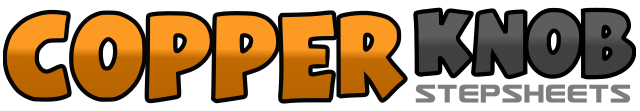 .......Count:64Wall:2Level:Phrased Intermediate.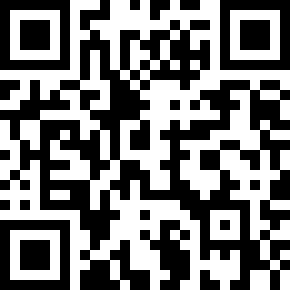 Choreographer:Penny Tan (MY) & Jaszmine Tan (MY) - March 2019Penny Tan (MY) & Jaszmine Tan (MY) - March 2019Penny Tan (MY) & Jaszmine Tan (MY) - March 2019Penny Tan (MY) & Jaszmine Tan (MY) - March 2019Penny Tan (MY) & Jaszmine Tan (MY) - March 2019.Music:Jub by Kang VorakornJub by Kang VorakornJub by Kang VorakornJub by Kang VorakornJub by Kang Vorakorn........1&2Diagonal forward  shuffle  R-L R3&4Diagonal forward  shuffle  L-R-L5&6Mambo forward RF , recover LF on L , step RF beside LF7&81/4 turn L, step LF back , step RF beside LF , step LF forward1-2Step RF to R side, touch LF beside RF3-4Step LF to L side, touch RF beside LF5&6Cross RF over LF ,recover on L, step RF to R7&8Cross LF over RF ,recover on R ,step LF to L1-2Step RF forward , 1/2  turning L , weight on LF3&4Step R forward, step L next to R, step R forward5-6Step LF forward,  1/2 turning R , weight on RF7&8Step L forward, step R next to L, step L forward1-2Touch RF to R side, 1/4 turn R close RF beside LF3&4Step LF behind RF , step RF to R side, cross LF over RF5-6Rock RF to R ,1/4 turn L , step LF forward7&8Step R forward, step L next to R, step R forward1&2&LF heel touch forward, step LF on L , RF heel touch forward , step RF on L3-4Big step LF forward , touch RF beside LF5-6Long step RF to R side, touch LF beside RF7-8Long step LF to L side , touch RF beside LF1-2Step RF diagonal back, touch LF next to RF3-4Step LF diagonal back , touch RF next to LF5-6Rock RF back , recover LF on L7&8RF kick ball change1-2Step RF forward , 1/2 turn L ,weight on LF3&41/2 turning L ,back shuffle R-L-R5-6Rock LF back ,recover RF on R7-8Rock LF to L side, recover RF on R1&2Cross LF over RF, step RF to R, cross LF over R3-4Step RF back on R 1/4 turn L , step LF to L side5&6Cross RF over LF, step LF to L, cross RF over L7-8Rock LF to L side , recover RF on R1-2Cross LF over RF , touch RF to R side3-4Step RF behind LF, touch LF to L side5&61/4  turn L ,step LF back , step RF beside LF , step LF forward7-8Rock RF forward , recover on L